Уважаемый пользователь официального сайта https://pfr.gov.ru, вы можете получить информацию о пенсионном обеспечении и установленных социальных выплатахЗайдите на официальный сайт ПФР и кликните по кнопке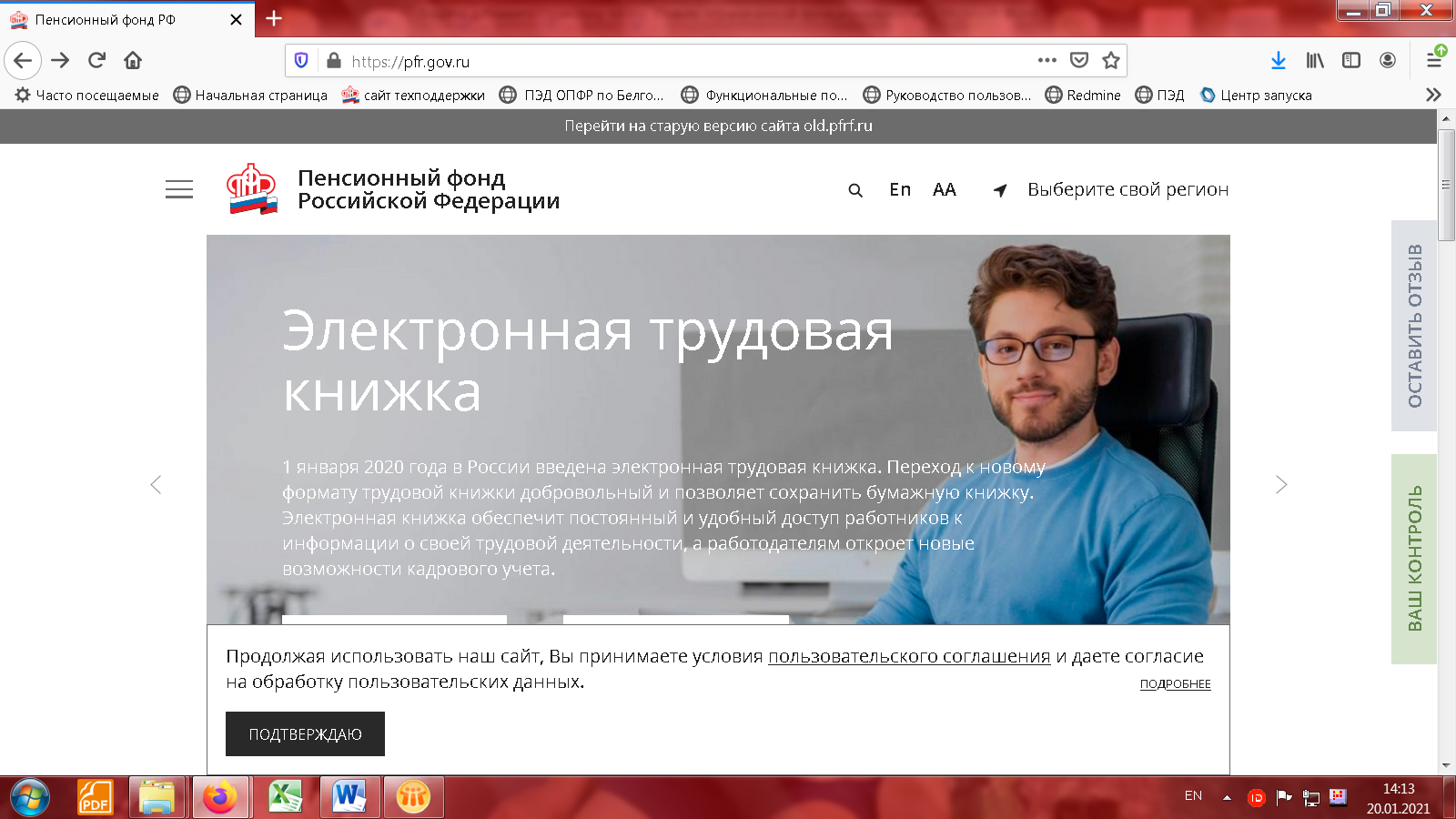 Для входа в Личный кабинет  используем Вашу учетную запись в Единой системе идентификации и аутентификации (ЕСИА).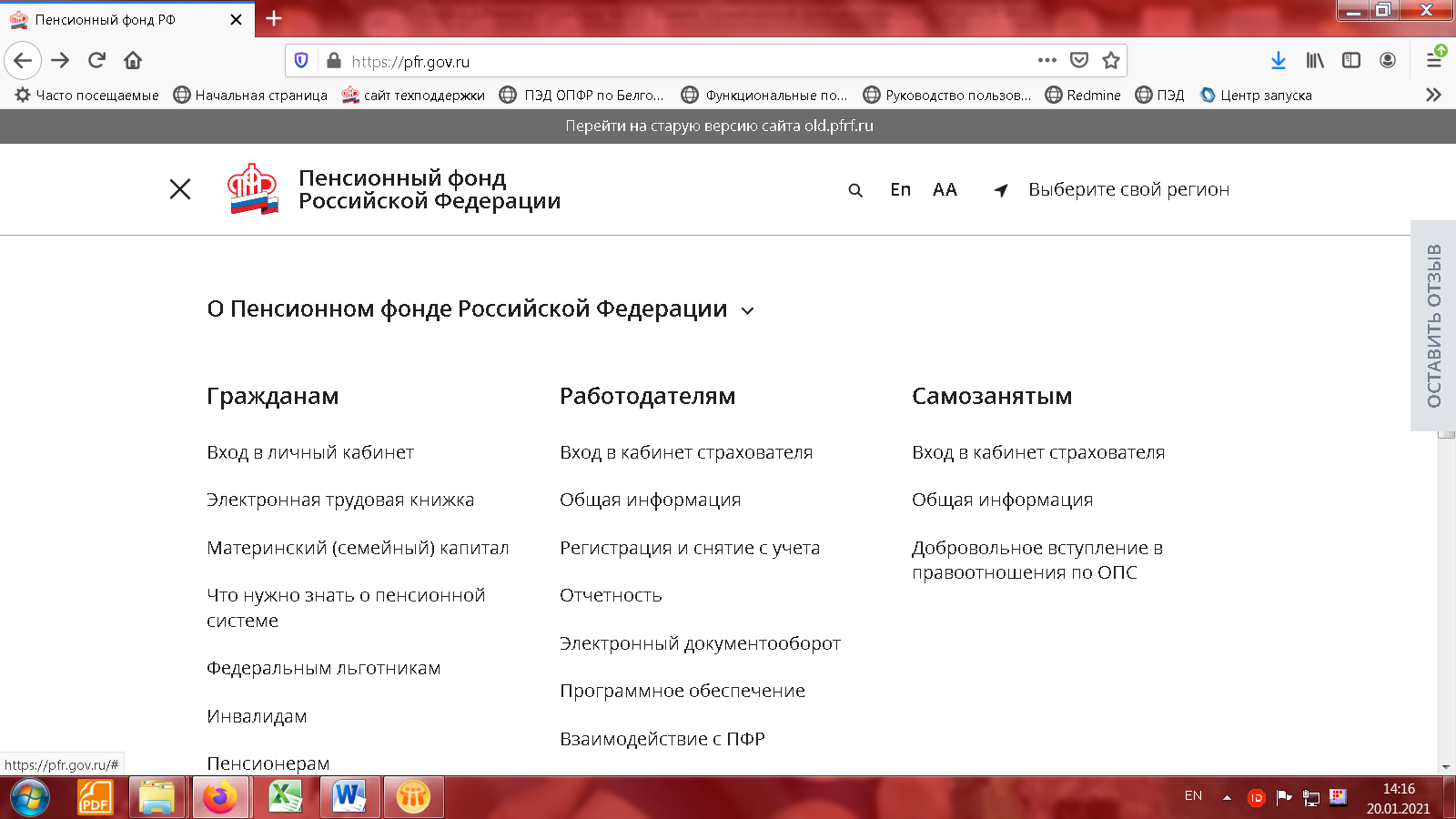 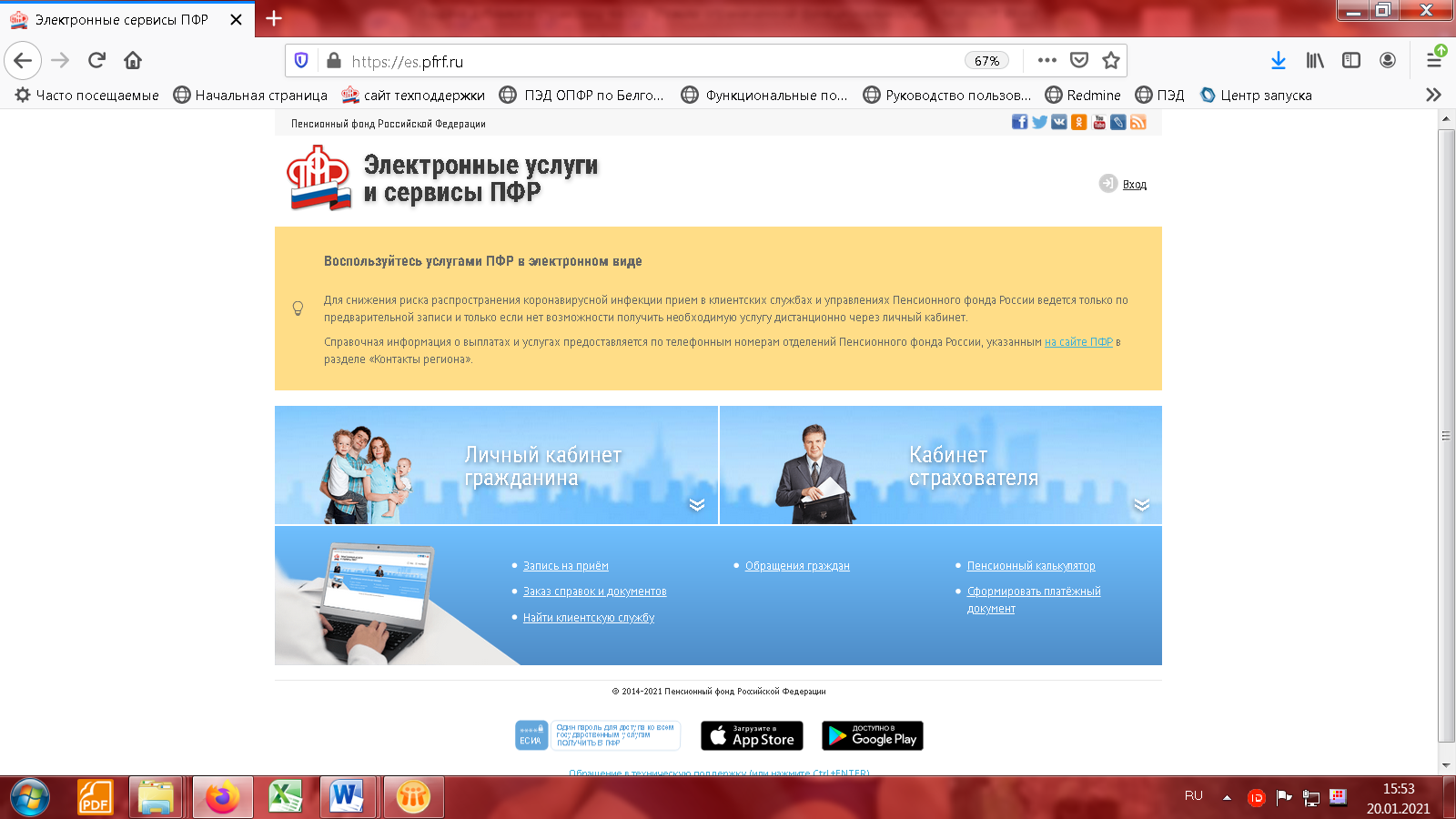 Заходим  в раздел «Пенсии» и выбрать графу «Получить информацию о пенсионном обеспечении».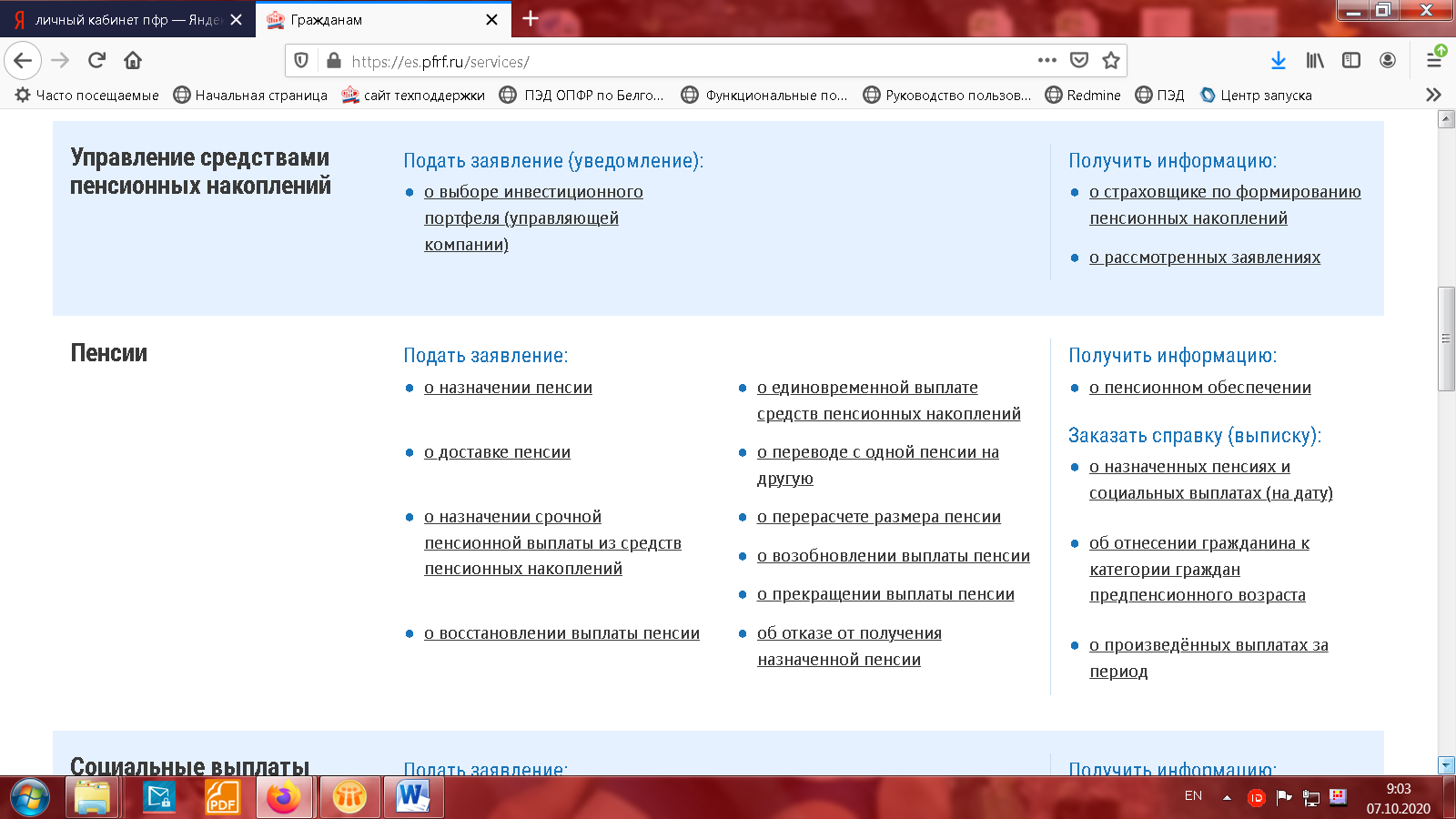 В открывшемся окне Вы получаете информацию о пенсионном обеспечении: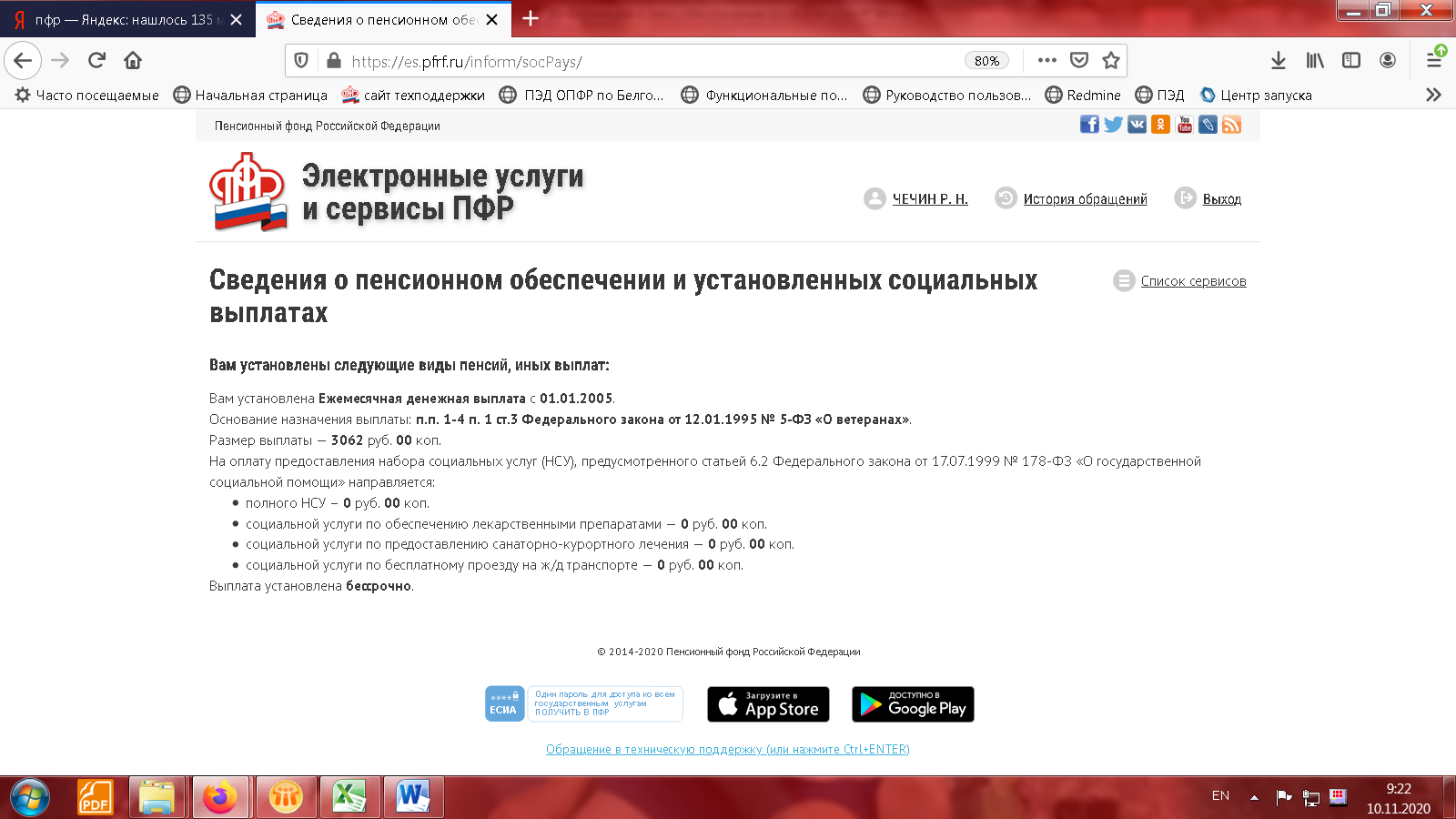 